Homelessness in Kitsap County Updated: September 2017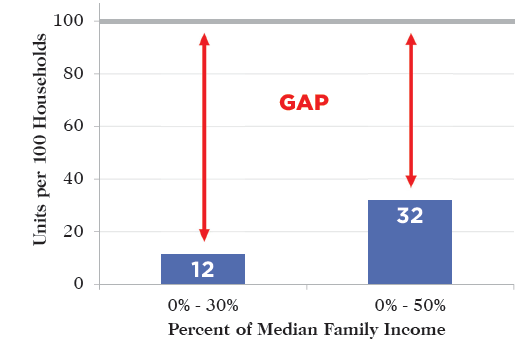 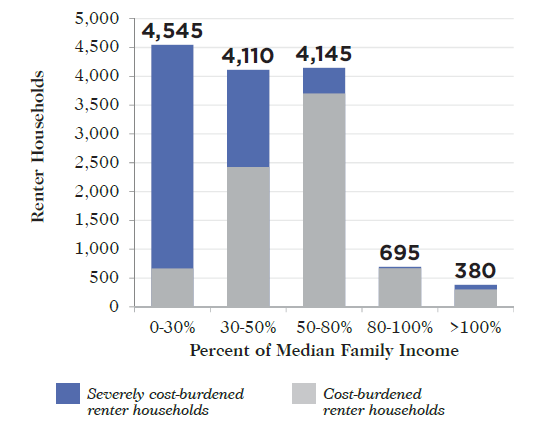 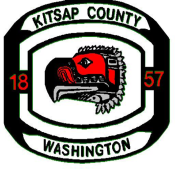 